Правила внутреннего распорядка обучающихсяПК-02.07-2023Санкт-Петербург2023Общие положения.Правила внутреннего распорядка обучающихся определяют все стороны и этапы участия студентов в учебном процессе колледжа путем:Установления порядка приема студентов в колледж, перевода студентов на последующие семестры (курсы), предоставления студентам академических отпусков, отчисления студентов из колледжаОпределения прав и обязанностей студентов, применение мер поощрения, наложения взысканийРаспределения учебного времени и организации учебных занятий в колледже.с целью создания необходимых организационных условий для качественного обучения и воспитания студентов и формирования у них ответственного и добросовестного отношения к учебе.Настоящие правила разработаны в соответствии с нормативно-правовыми актами:Федеральный закон от 29 декабря 2012 г. N 273-ФЗ "Об образовании в Российской Федерации" (последняя редакция)Федеральный закон "Об охране здоровья граждан от воздействия окружающего табачного дыма и последствий потребления табака" от 23.02.2013 N 15-ФЗ (последняя редакция)Устав Санкт-Петербургского государственного бюджетного профессионального образовательного учреждения «Медицинский колледж № 1»Настоящие правила распространяются  к студентам очного и очно- заочного отделений колледжа и являются обязательными для всех студентов СПб ГБПОУ «Медицинский колледж №1». 2. Порядок приема.2.1. Зачисление в колледж оформляется приказом директора колледжа в соответствие с Положением о Порядке приема и Правилами приема.2.2. Администрация колледжа обязана в установленном порядке:Ознакомить студента с Уставом колледжа и правилами внутреннего распорядкаОзнакомить студента с пропускным режимом в здание и помещение колледжаПри выходе студента на практику проинструктировать его по технике безопасности.2.3. На каждого зачисленного заводится личное дело, которое хранится в колледже 75 лет.2.4. Всем вновь зачисленным студентам выдаются: студенческий билет, зачетная книжка, оформляются документы для льготного проезда в транспорте.2.5. В случае утери студенческого билета – в трехдневный срок с момента обнаружения пропажи студент должен сообщить об этом классному руководителю группы или в администрацию колледжа с приложением объяснительной записки. После этого студенту оформляется дубликат на основании личного заявления.2.6. По окончании обучения в колледже студент должен:Оформить обходной лист с отметкой о погашении задолженностей перед библиотекой колледжаСдать студенческий билет в отдел кадровПолучить в отделе кадров документ об образовании, который он подал при поступлении в колледж2.7. При отчислении из колледжа студент должен:Оформить обходной лист с отметкой о погашении задолженностей перед библиотекой колледжаСдать студенческий билет в отдел кадровПолучить в Учебной части академическую справку установленного образцаПолучить в студенческом отделе документ об образовании, который он подал при поступлении в колледж3. Учебное время и организация занятий.3.1. Время начала и окончания учебных занятий устанавливается следующее.Очное отделение 3.2. Начало занятий – 9.00.  Окончание занятий – 17.40.9.00. – 10.30.10.40. – 12.10.12.35. – 14.05.14.30. – 16.00.16.10. – 17.40.Допускается наличие нулевой пары и 5 пары при сохранении допустимой общей нагрузки в неделю (при этом у студента количество пар занятий в сутки не должно превышать 4-х).Очно – заочное отделениеНачало занятий – 18.00.  Окончание занятий – 21.00.18.00. – 19.20.19.30. – 21.00.3.2 При неблагоприятной эпидемиологической обстановке возможно изменение времени начала и окончания учебных занятий в зависимости от рекомендаций Роспотребнадзора и иных органов.3.3. О начале и окончании занятий  преподаватели и студенты оповещаются звонком.После начала занятия вход в помещение, где оно проводится, воспрещен. На все занятия в колледже студент является  только в светской одежде и сменной обуви, а на доклинические занятия  и в стационар также в медицинской форме (медицинский халат, хирургический костюм) и  медицинской шапочке (колпаке) с логотипом колледжа. Верхняя одежда студентов сдается в гардероб.3.4. Опоздание студентов на занятия, уход с занятий раньше указанного в расписании времени без уважительной причины не допускается. Неуважительными причинами пропуска занятий являются все причины, не имеющие документального  обоснования.3.5. Учебные занятия в колледже проводятся по учебному расписанию, утвержденному директором колледжа. Учебное расписание составляется согласно учебным планам по семестрам. Учебное расписание на каждую текущую неделю вывешивается в специально отведенном месте.3.6. Для проведения учебных занятий студенты распределяются по учебным группам. Повседневное руководство учебной и воспитательной работой в группе осуществляет классный руководитель, назначаемый приказом директора колледжа.3.7. На каждую учебную группу заводится журнал, который хранится в учебной части колледжа, где его берут преподаватели, проводящие занятия.3.8. Посторонние лица могут присутствовать на занятиях только с разрешения директора колледжа или его заместителя по учебной работе. 3.9. Оценка знаний студентов осуществляется  в соответствии с положением «О видах занятий и  контроле знаний студентов.3.10. Во время образовательного процесса каждый студент должен:внимательно слушать преподавателей и ответы товарищей;не разговаривать и не заниматься посторонними делами;ограничить использование личных мобильных телефонов;выполнять все виды аудиторной нагрузки, включая конспектирование лекций, выполнение практических, самостоятельных, контрольных и курсовых работ, участие в семинарах, исследовательских и других работах.3.11. Входить в аудиторию и выходить во время занятий можно только с разрешения преподавателя.3.12. При неявке на занятия по болезни или другим уважительным причинам студент должен в трехдневный срок поставить в известность зав. отделением или классного руководителя группы. В случае болезни студент обязан представить  медицинскую справку установленной формы.3.13. На основании действующего законодательства Российской Федерации курение на территории колледжа запрещено.3.14. Студентам два раза в учебном году предоставляются каникулы:в зимнее время продолжительностью 14 календарных днейв летнее время – не менее 55 календарных дней. Сокращение продолжительности каникул не допускается.3.15 Проведение аудиозаписи, видеозаписи и фотосъёмки с участием преподавателей, других сотрудников колледжа и организаций, осуществляющих медицинскую деятельность  при проведении различного вида занятий, мероприятий и т.п. запрещено без разрешения преподавателя, сотрудника и представителей организаций, осуществляющих медицинскую деятельность3.16. Проведение аудиозаписи, видеозаписи и фотосъёмки на территории колледжа и баз практики запрещено без разрешения администрации колледжа и организаций, осуществляющих медицинскую деятельность  3.17. Запрещено записывать частные беседы, телефонные разговоры и т.п., все то, что может быть связано с личной, семейной или медицинской тайной. 3.18. При проведении различных видов занятий студенты обязаны соблюдать Федеральный закон от 21.11.2011 N 323-ФЗ "Об основах охраны здоровья граждан в Российской Федерации"4. Перевод студента на следующий семестр и курс.4.1. Неудовлетворительные результаты промежуточной аттестации по одному или нескольким учебным предметам, курсам, дисциплинам (модулям) образовательной программы или не прохождение промежуточной аттестации при отсутствии уважительных причин признаются академической задолженностью. 4.2. Студенты обязаны ликвидировать академическую задолженность в установленные сроки. 4.3. Студенты, имеющие академическую задолженность, вправе пройти промежуточную аттестацию по соответствующим учебному предмету, курсу, дисциплине (модулю) не более двух раз в сроки, определяемые колледжем, в пределах одного года с момента образования академической задолженности. В указанный период не включаются время болезни студента, нахождение его в академическом отпуске или отпуске по беременности и родам. Для проведения промежуточной аттестации во второй раз колледжем создаётся комиссия. 4.4. Студенты, не прошедшие промежуточной аттестации по уважительным причинам или имеющие академическую задолженность не более, чем по двум дисциплинам (МДК), переводятся на следующий курс условно. 4.5. Обучающиеся по основным профессиональным образовательным программам, не ликвидировавшие в установленные сроки академические задолженности, отчисляются из этой организации как не выполнившие обязанностей по добросовестному освоению образовательной программы и выполнению учебного плана.5. Стипендия.5.1 Студенты очной формы обучения, обучаемые за счет средств бюджета, имеют право на стипендиальное обеспечение и другие формы материальной поддержки в соответствии с действующим законодательством и «Стипендиальным положением», разработанным в СПб ГБПОУ «Медицинский колледж №1»6. Права и обязанности студентов колледжа, порядок перевода, отчисления и восстановления, предоставление академических отпусков студентам, а также виды поощрения и взысканий6.1  Права и обязанности студентов колледжа, порядок перевода, отчисления и восстановления, предоставление академических отпусков студентам, а также виды поощрения и взысканий определяются «Положением о студентах СПб ГБПОУ «медицинского колледжа №1»7. Ответственность студентов за неисполнение настоящих правил7.1. За нарушение Правил внутреннего распорядка по отношению к студенту могут быть применены все виды дисциплинарных взысканий, определенные в «Положении о студентах»7.2. Дисциплинарное взыскание налагается директором колледжа. Приказ о наложении дисциплинарного взыскания объявляется студенту под расписку.До наложения взыскания от нарушителя учебной дисциплины должна быть затребована объяснительная записка. Отказ в даче объяснений не служит препятствием для наложения взыскания.7.3. Дисциплинарное взыскание по отношению к студенту применяется непосредственно вслед за обнаружением нарушения, как правило, не позднее одного месяца с момента обнаружения нарушения (за исключением болезни или нахождения студента на каникулах).Дисциплинарное взыскание не может быть применено позднее 6 месяцев со дня нарушения. Если студент в течение одного года после наложения взыскания не был подвергнут новому дисциплинарному взысканию, то дисциплинарное взыскание снимается.7.4. Дисциплинарное взыскание может быть снято администрацией колледжа по ходатайству учебной группы до истечения годичного срока.7.5. В течении срока действия дисциплинарного взыскания меры поощрения к данному студенту не применяются.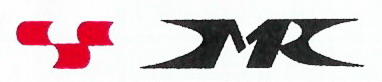 Комитет по здравоохранению Санкт-ПетербургаСанкт-Петербургское государственное бюджетное профессиональное образовательное учреждение «Медицинский колледж № 1»ПРИНЯТОНа заседании педагогического совета «_29_»_декабря_2022_ г.Введено в действие  приказом №_81-о_                                                                     «_30_»_декабря_2022_ г